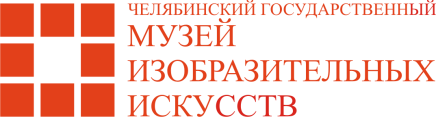 ОБЛАСТНОЕ ГОСУДАРСТВЕННОЕ БЮДЖЕТНОЕ УЧРЕЖДЕНИЕ КУЛЬТУРЫ«ЧЕЛЯБИНСКИЙ ГОСУДАРСТВЕННЫЙ  МУЗЕЙ ИЗОБРАЗИТЕЛЬНЫХ ИСКУССТВ»П Р И К А З __17.01.2022г.___________							№________________Челябинск	В соответствии с пунктом 5 статьи 9 Федерального закона от 25 декабря 2008 года N 273-ФЗ «О противодействии коррупции», с Постановлением Губернатора Челябинской области от 24.06.2009 года № 160 «О порядке уведомления представителя нанимателя (работодателя) о фактах обращения в целях склонения к совершению коррупционных правонарушений», с Приказом  Министерства культуры Челябинской области от 27.06.2016 N 293 "Об утверждении порядка уведомления представителя нанимателя (работодателя) государственными гражданскими служащими Министерства культуры Челябинской области о фактах обращения в целях склонения государственного гражданского служащего к совершению коррупционных правонарушений".ПРИКАЗЫВАЮ: 1. Назначить Ландякова В.В.-заведующего отделом ОДМ,  ответственным за профилактику коррупционных правонарушений в целях противодействия коррупции в ОБГУК «ЧГМИИ».2. Уполномочить, Ландякова В.В.- ответственного за профилактику коррупционных правонарушений в целях противодействия коррупции, на проведение организационных и разъяснительных мер в ОБГУК «ЧГМИИ».3. Утвердить: Комиссию по урегулированию конфликта интересов в ОГБУК «ЧГМИИ» в составе: председатель комиссии Чичиланов В.Н.. –главный хранитель ОБГУК «ЧГМИИ»;члены комиссии:Силина В.Е.- заведующий научно-просветительского отдела ОБГУК «ЧГМИИ»;Попкова Т.Н. – представитель трудового коллектива ОБГУК «ЧГМИИ»;4. Ответственному за профилактику коррупционных правонарушений в целях противодействия коррупции Ландякову В.В.., проводить в ОБГУК «ЧГМИИ», разъяснительную работу по профилактике коррупционных правонарушений в целях противодействия коррупции.5. Приказ довести до всего персонала ОБГУК «ЧГМИИ».6. Контроль за исполнением настоящего приказа оставляю за собой.Директор									          С.О. ТкаченкоО назначении лица ответственного за профилактику коррупционных и иных правонарушений, комиссии по урегулированию конфликта интересов  в ОБГУК «ЧГМИИ»